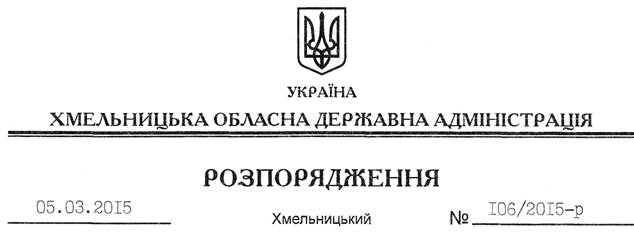 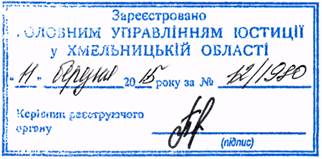 На підставі статей 6, 39 Закону України “Про місцеві державні адміністрації”:1. Визнати таким, що втратило чинність, розпорядження голови обласної державної адміністрації від 04 березня 2013 року № 52/2013-р “Про затвердження Положення про обласний щорічний огляд-конкурс на кращу організацію роботи з охорони праці, зниження травматизму, професійних захворювань та загибелі працюючих на виробництві”, зареєстроване у Головному управлінні юстиції в області 06 березня 2013 року за № 26/1860.2. Це розпорядження набирає чинності після державної реєстрації у Головному управлінні юстиції в області з моменту його оприлюднення.3. Контроль за виконанням цього розпорядження покласти на заступника голови обласної державної адміністрації відповідно до розподілу обов’язків.Перший заступникголови адміністрації								  О.СимчишинПро визнання таким, що втратило чинність, розпорядження голови обласної державної адміністрації від 04.03.2013 № 52/2013-р